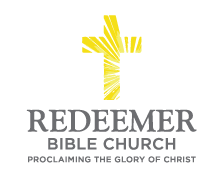 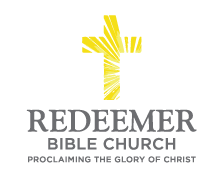 Intro:Preaching Point:  God gave this passage to you so that you would ___________ _______________ in Christ.Pursue F________________ I_______________, v21-22A____________________P____________________E____________________Face L__________________ C_______________, v23-24Truths to G________________YouPeace:  “Peace be to the brethren”Love:  “Love Faith:  “with faith, from God the Father and the Lord Jesus Christ”Enablement to E____________ YouGod’s Aide:  “Grace be”God’s People:  “with those who love our Lord Jesus Christ with a love incorruptible”Conclusion:  